Publicado en Barcelona, España el 04/03/2024 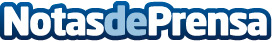 stc Group y Ludium Lab se asocian para expandir los servicios de cloud gaming en Arabia Saudístc Group, líder mundial en transformación digital, y Ludium Lab, el principal proveedor de tecnología de streaming y virtualización, han anunciado hoy el lanzamiento de la solución de cloud gaming (juegos en la nube) Sora Stream en Arabia SaudíDatos de contacto:Carlos Fernández VillaltaMarketing Manager691728089Nota de prensa publicada en: https://www.notasdeprensa.es/stc-group-y-ludium-lab-se-asocian-para Categorias: Internacional Telecomunicaciones Software Innovación Tecnológica Gaming Digital http://www.notasdeprensa.es